Laseroterapia Katowice<strong>Laseroterapia Katowice</strong> to stosunkowo młoda, ale bardzo skuteczna metoda leczenia różnych dolegliwości. Sprawdź na czym polega ten zabieg i w jakim celu się go stosuje. Serdecznie zapraszamy!Laseroterapia Katowice - czym jest?Pomimo tego, że laseroterapia Katowice to dość młoda metoda leczenia, to ma ona bardzo szerokie zastosowanie. Jej istotą jest zastosowanie wiązki światła laserowego na określony fragment ciała, w taki sposób, aby zamieniająca się energia światła na inną energię doprowadziła do uzyskania pożądanego rezultatu.W jakim celu wykonuje się ten zabieg?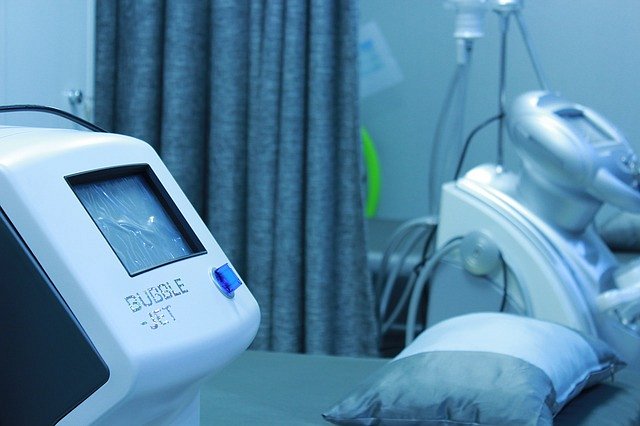 Tak jak już wspomnieliśmy, laseroterapia Katowice ma bardzo szerokie zastosowanie. W zależności od pożądanego efektu stosuje się różne rodzaje laserów, wśród których możemy wymienić lasery: niskoenergetyczne, średnioenergetyczne oraz wysokoenergetyczne. Mają one zastosowanie między innymi: w terapii zmian naczyniowych, przy usuwaniu tatuażu, w redukcji blizn potrądzikowych i rozstępów, a także przy laserowym leczeniu trądziku różowatego lub rumienia. Laser stosowany w fizjoterapii ma działanie przeciwbólowe, przeciwzapalne, usprawnia mikrokrążenie, powoduje wydzielanie endorfin, a także przyspiesza regenerację uszkodzonych tkanek.Laseroterapia Katowice - gdzie wykonać ten zabieg?Laseroterapia Katowice to zabieg, który możesz wykonać w Klinice Zakrzewscy. Jest on wykonywany przez doświadczonych specjalistów, bezinwazyjny i bezpieczny. Przekonaj się sam! Zachęcamy do zapoznania się ze szczegółową ofertą na stronie!